от 21 апреля 2020 года										№ 353О мерах поддержки организаций и самозанятых граждан городского округа 
город Шахунья Нижегородской области, пострадавших от распространения новой коронавирусной инфекции (COVID-19) В соответствии со статьей 78 Бюджетного кодекса Российской Федерации, Указом Губернатора Нижегородской области от 7 апреля 2020 г. № 53 «О мерах поддержки организаций и лиц, пострадавших от распространения новой коронавирусной инфекции (COVID-19)» администрация городского округа город Шахунья Нижегородской области  п о с т а н о в л я е т:Утвердить прилагаемый Порядок предоставления субсидий организациям и самозанятым гражданам городского округа город Шахунья Нижегородской области, пострадавшим от распространения новой коронавирусной инфекции (COVID-19), в целях возмещения части затрат на оплату труда работникам в период действия режима повышенной готовности.Утвердить прилагаемый Порядок предоставления субсидий организациям городского округа город Шахунья Нижегородской области, пострадавшим от распространения новой коронавирусной инфекции (COVID-19), в целях возмещения затрат на оплату коммунальных услуг в период действия режима повышенной готовности.Начальнику общего отдела администрации городского округа город Шахунья Нижегородской области обеспечить размещение настоящего постановления на официальном сайте администрации городского округа город Шахунья Нижегородской области.Настоящее постановление вступает в силу со дня его подписания.Контроль за исполнением настоящего постановления оставляю за собой.Глава местного самоуправлениягородского округа город Шахунья						          Р.В.КошелевУтвержденпостановлением администрации городского округа город Шахунья Нижегородской областиот 21.04.2020 г. № 353Порядокпредоставления субсидий организациям и самозанятым гражданам городского округа город Шахунья Нижегородской области, пострадавшим от распространения новой коронавирусной инфекции (COVID-19), в целях возмещения части затрат на оплату труда работникам  в период действия режима повышенной готовности(далее – Порядок)1. Общие положения о предоставлении субсидии1.1.	Настоящий Порядок устанавливает общие положения о предоставлении субсидий организациям и самозанятым гражданам городского округа город Шахунья Нижегородской области, пострадавшим от распространения новой коронавирусной инфекции (COVID-19), в целях возмещения части затрат на оплату труда работникам в период действия режима повышенной готовности (далее - Субсидии), условия и порядок предоставления Субсидий, требования к отчетности, а также требования об осуществлении контроля за соблюдением условий, целей и порядка предоставления Субсидий и ответственности за их нарушение.1.2.	Понятия, применяемые для целей настоящего Порядка:- режим повышенной готовности - режим, установленный на территории Нижегородской области в соответствии с Указом Губернатора Нижегородской области от 13 марта 2020 г. № 27 «О введении режима повышенной готовности» (далее – Указ Губернатора области № 27);- организации - юридические лица, индивидуальные предприниматели со среднесписочной численностью работников менее 100 человек, деятельность которых приостановлена (или вынужденно приостановлена) пунктом 3 Указа Губернатора области № 27 и осуществляющие деятельность на территории городского округа город Шахунья Нижегородской области в соответствии с кодами Общероссийского классификатора видов экономической деятельности ОК 029-2014 (КДЕС Ред. 2):- 55 «Деятельность по предоставлению мест для временного проживания»;- 56 «Деятельность по предоставлению продуктов питания и напитков»;- 79 «Деятельность туристических агентств и прочих организаций, предоставляющих услуги в сфере туризма»;- 82.3 «Деятельность по организации конференций и выставок»; - 85.41 «Образование дополнительное детей и взрослых»; - 86.90.4 «Деятельность санаторно-курортных организаций»; - 88.91 «Предоставление услуг по дневному уходу за детьми»;- 90 «Деятельность творческая, деятельность в области искусства и организации развлечений»;- 93 «Деятельность в области спорта, отдыха и развлечений»; - 96 «Деятельность по предоставлению прочих персональных услуг».-	самозанятые граждане - граждане, зарегистрированные до 13 марта 2020 г. в качестве налогоплательщиков специального налогового режима «Налог на профессиональный доход», деятельность которых приостановлена в соответствии с Указом Губернатора области № 27 (при условии отсутствия возможности осуществлять деятельность в дистанционном (удаленном) режиме и (или) выдачу результатов работ бесконтактным способом) и осуществляющие деятельность на территории городского округа город Шахунья Нижегородской области в соответствии с вышеуказанными кодами Общероссийского классификатора видов экономической деятельности ОК 029-2014 (КДЕС Ред. 2); - социально значимые работы – работы, необходимые для осуществления полномочий органов государственной власти Нижегородской области, органов местного самоуправления городского округа город Шахунья Нижегородской области в период режима повышенной готовности, введенного в целях борьбы с распространением новой коронавирусной инфекции (COVID-19) (далее – Работы).Численность работников в целях реализации настоящего Порядка определяется согласно приказу Росстата от 27 ноября 2019 г. № 711 «Об утверждении Указаний по заполнению форм федерального статистического наблюдения № П-1 «Сведения о производстве и отгрузке товаров и услуг», № П-2 «Сведения об инвестициях в нефинансовые активы», № П-3 «Сведения о финансовом состоянии организации», № П-4 «Сведения о численности и заработной плате работников», № П-5(м) «Основные сведения о деятельности организации». 1.3. Субсидия предоставляется на безвозмездной и безвозвратной основе в целях возмещения организациям фактически понесенных и документально подтвержденных затрат на оплату труда работникам за период с 28 марта 2020 г. и до снятия режима повышенной готовности и обеспечивает достижение целей и результата предоставления Субсидии «Недопущение снижения численности работников, за которыми сохраняется заработная плата, более чем на 5 (пять) процентов на период до снятия режима повышенной готовности, введенного Указом Губернатора области № 27», установленного в государственной программе «Развитие предпринимательства Нижегородской области», утвержденной постановлением Правительства Нижегородской области от 29 апреля 2014 г. № 290.1.4. Размер Субсидии определяется: - для организаций - из расчета 13 942,53 рубля в месяц и суммы страховых взносов на обязательное пенсионное страхование, социальное страхование, обязательное медицинское страхование на каждого работника в зависимости от режима налогообложения организации;- для самозанятых граждан – из расчета 13 942,53 рубля в месяц.1.5.	Субсидия предоставляется за счет средств, предусмотренных на цели, указанные в пункте 1.3 настоящего Порядка, решением Совета депутатов городского округа город Шахунья Нижегородской области о бюджете на соответствующий финансовый год и на плановый период за счет средств областного бюджета, предоставляемых бюджету городского округа город Шахунья Нижегородской области на предоставление Субсидий.2. Условия и порядок предоставления Субсидий2.1.	Условия, которым должна соответствовать организация и самозанятые граждане в целях получения Субсидии:1)	организация и самозанятый гражданин должны быть зарегистрированы в установленном порядке на территории городского округа город Шахунья Нижегородской области;2) организация должна подтвердить, что за период с даты введения режима повышенной готовности до даты вступления в силу Указа Губернатора Нижегородской области от 7 апреля 2020 г. № 53 «О мерах поддержки организаций и лиц, пострадавших от распространения новой коронавирусной инфекции (COVID-19)» численность работников уменьшилась не более чем на 10 (десять) процентов;3) организация должна взять на себя обязательство о недопущении снижения численности работников, за которыми сохраняется заработная плата, более чем на 5 (пять) процентов на период до снятия режима повышенной готовности; 4) организация должна осуществлять выплату заработной платы всем работникам в течение периодов нерабочих дней с сохранением заработной платы, установленных Указами Президента Российской Федерации от 25 марта 2020 г. № 206 «Об объявлении в Российской Федерации нерабочих дней» и от 2 апреля 2020 г. № 239 «О мерах по обеспечению санитарно-эпидемиологического благополучия населения на территории Российской Федерации», в соответствии с трудовым законодательством;5) организация должна представить согласия всех работников организации на выполнение Работ. В случае если согласия на выполнение Работ предоставлены не всеми работниками (без учета работников, имеющих основания не быть привлеченными для осуществления таких работ, исходя из состояния их здоровья и жизненной ситуации), сумма Субсидии, определенная в пункте 1.5 настоящего Порядка, пропорционально уменьшается. Самозанятые граждане также должны представить согласие на выполнение работ;6) организация - юридическое лицо не должно находиться в процессе реорганизации, ликвидации, и в отношении него не должна быть введена процедура банкротства, деятельность организации не должна быть приостановлена в порядке, предусмотренном законодательством Российской Федерации, а организацией - индивидуальным предпринимателем не прекращена деятельность в качестве индивидуального предпринимателя;7) организация не должна является иностранным юридическим лицом, а также российским юридическим лицом, в уставном (складочном) капитале которого доля участия иностранных юридических лиц, местом регистрации которых является государство или территория, включенные в утверждаемый Министерством финансов Российской Федерации перечень государств и территорий, предоставляющих льготный налоговый режим налогообложения и (или) не предусматривающих раскрытия и предоставления информации при проведении финансовых операций (офшорные зоны) в отношении таких юридических лиц, в совокупности превышает 50 процентов;8) организация (самозанятые граждане) не должна (ы) получать средства из бюджета городского округа город Шахунья Нижегородской области на основании иных нормативных правовых актов на цели, указанные в пункте 1.3 настоящего Порядка;9) организации, осуществляющие деятельность на территории городского округа город Шахунья Нижегородской области в соответствии с кодами Общероссийского классификатора видов экономической деятельности ОК 029-2014 (КДЕС Ред.2) 55 «Деятельность по предоставлению мест для временного проживания» и 86.90.4 «Деятельность санаторно-курортных организаций» дополнительно представляют согласие на предоставление своих объектов и оказание содействия в создании на этих объектах обсерваторов для изоляции лиц, указанных в пункте 6.1 Указа Губернатора области № 27 (при необходимости создания обсерваторов). 2.2.	В целях предоставления Субсидий Администрация размещает в информационно-телекоммуникационной сети «Интернет» на официальном сайте Администрации  www.shahadm.ru (далее - официальный сайт) информационное извещение о приеме документов для предоставления Субсидий (далее – извещение).2.3. Извещение включает в себя:-	наименование, место нахождения, почтовый адрес, номера телефонов Администрации, адрес электронной почты;-	место и срок представления заявок на получение Субсидий (дата и время начала и истечения этого срока);-	настоящий Порядок;-	иную необходимую информацию.2.4.	Организации и самозанятые граждане, претендующие на получение Субсидий, представляют в Администрацию в электронном виде (скан-образы документов) на электронный адрес: official@adm.shh.nnov.ru первичный пакет документов на получение Субсидий (далее - заявка) с последующей досылкой в бумажном виде по почте.Заявка должна содержать следующие документы:1)	опись представленных документов по форме в соответствии с приложением 1 к Порядку;2)	заявление на получение Субсидий по форме в соответствии с приложением 2 (для организаций), приложением 3 (для самозанятых граждан) к Порядку;3)	расчет размера Субсидии по форме в соответствии с приложением 4 (для организаций), приложением 5 (для самозанятых граждан) к порядку;4)	справку, подтверждающую соответствие организации требованиям, установленным подпунктами 2 - 8 пункта 2.1 настоящего Порядка, по состоянию на дату подачи заявки, по форме в соответствии с приложением 6 (для организаций), приложением 7 (для самозанятых граждан) к Порядку;5) копию формы «Сведения о застрахованных лицах», утвержденную постановлением Правления Пенсионного фонда Российской Федерации
от 1 февраля 2016 г. № 83п, по состоянию на 1 марта 2020 г. и 1 апреля 2020 г.;6) для организаций, указанных в подпункте 9 пункта 2.1 настоящего Порядка, справку о согласии на предоставление своих объектов и оказание содействия в создании на этих объектах обсерваторов для изоляции лиц, указанных в пункте 6.1 Указа Губернатора области № 27, в произвольной форме.2.5.	Все представляемые документы, включенные в заявку, должны быть четко напечатаны и заполнены по всем пунктам (в случае отсутствия данных ставится прочерк). Подчистки и исправления не допускаются. Все листы заявки должны быть пронумерованы. Документы на иностранном языке заявитель представляет вместе с их переводом на русский язык, заверенным в соответствии с действующим законодательством.Последовательность размещения документов должна соответствовать последовательности, определенной в пункте 2.4 настоящего Порядка.Организация (самозанятые граждане) несет (ут) ответственность за полноту заявки, ее содержание и соответствие требованиям настоящего Порядка, а также за достоверность предоставленных сведений и документов в соответствии с законодательством Российской Федерации.2.6.	Заявка подлежит регистрации в день поступления в Администрацию с указанием даты приема, и в течение 5 рабочих дней проходит проверку, которую осуществляет Управление экономики, прогнозирования, инвестиционной политики и муниципального имущества городского округа город Шахунья Нижегородской области (далее – Управление), в том числе:на предмет соответствия условиям, предусмотренным пунктом 2.1 настоящего Порядка;на предмет соответствия заявки требованиям к оформлению и комплектности, установленным пунктами 2.4, 2.5 настоящего Порядка.По результатам проверки Управление готовит материалы к заседанию комиссии по оказанию мер поддержки хозяйствующим субъектам, пострадавшим от распространения новой коронавирусной инфекции (COVID-19) (далее – Комиссия) и передает их в Комиссию в день проведения заседания Комиссия. 2.7.	Деятельность Комиссия осуществляется в соответствии с Положением о Комиссии, утвержденным распоряжением администрации городского округа город Шахунья Нижегородской области.Заседания Комиссии проводятся не реже одного раза в месяц.Комиссия:1) принимает решение о включении организации (самозанятого гражданина) в перечень организации и самозанятых граждан, имеющих право на получение Субсидии (далее - Перечень), и определении размера Субсидии организации, в соответствии с пунктом 1.4 настоящего Порядка; 2) в случае наличия оснований, предусмотренных пунктом 2.8 настоящего Порядка, принимает решение об отказе во включении организации в Перечень; 3) принимает решение о формировании списка организаций с перечнем работников, самозанятых граждан, привлекаемых к выполнению социально значимых работ (далее – Список) и направлении Списка в министерство социальной политики Нижегородской области;4) принимает решение о заключении соглашений с администрацией городского округа город Шахунья Нижегородской области на предоставление Субсидий. Решения, принятые на заседании Комиссии, оформляются протоколом заседания Комиссии (далее – протокол Комиссии) в течение 2 рабочих дней со дня проведения заседания Комиссии и размещается на официальном сайте. 2.8.	Основания для отказа в предоставлении Субсидий:несоответствие предоставленных организацией (самозанятым гражданином) документов требованиям, определенным пунктами 2.4, 2.5 настоящего Порядка, или непредставление (предоставление не в полном объеме) документов, указанных в пункте 2.4 настоящего Порядка;недостоверность предоставленной организацией информации; несоответствие организации условиям и требованиям, указанным в пункте 2.1 настоящего Порядка.2.9. Администрация:1) в течение 1 рабочего дня со дня подписания протокола заседания Комиссии на основании протокола Комиссии направляет Список в министерство социальной политики Нижегородской области;2) в течение 5 рабочих дней со дня подписания протокола заседания Комиссии на основании протокола Комиссии распоряжением администрации городского округа город Шахунья Нижегородской области утверждает сводный реестр получателей Субсидии (далее – сводный реестр), включающий наименование организации (ФИО самозанятого гражданина), ИНН, объем Субсидии, период предоставления Субсидии, и в тот же день размещает его на официальном сайте; 3) в течение 5 рабочих дней со дня утверждения сводного реестра заключает с получателем Субсидии соглашение о предоставлении Субсидии в соответствии с типовой формой, утвержденной приказом министерства финансов Нижегородской области от 23 декабря 2016 г. № 242 «Об утверждении типовых форм соглашений (договоров) о предоставлении из областного бюджета Субсидий юридическим лицам (за исключением государственных учреждений), индивидуальным предпринимателям, физическим лицам - производителям товаров, работ, услуг» (далее - Соглашение).2.10. Результатом предоставления Субсидии, включаемым в Соглашение, является недопущение снижения численности работников, за которыми сохраняется заработная плата, более чем на 5 (пять) процентов на период с даты введения и до даты снятия режима повышенной готовности.2.11. Министерство социальной политики Нижегородской области в соответствии с Порядком определения объема и координации работ организаций, работники которых либо самозанятые граждане привлекаются для выполнения социально значимых работ в период действия режима повышенной готовности, утвержденным постановлением Правительства Нижегородской области, по мере выполнения Работ направляет в Администрацию отчеты о привлеченных работниках организаций и выполнении Работ (далее - Отчет). 2.12. Предоставление Субсидии осуществляется Администрацией:- для организаций - два раза в месяц после предоставления организацией до 10 числа месяца и до 20 числа месяца следующих документов:- выписки с расчетного счета организации, подтверждающей перечисление заработной платы работникам;- ведомости начисленной заработной платы работникам;- для самозанятых граждан – два раза в месяц до 10 числа месяца и до 20 числа месяца. 2.13.	Перечисление Субсидий осуществляется Администрацией не позднее десятого рабочего дня со дня получения документов, указанных в пункте 2.12 настоящего Порядка, и Отчетов от министерства социальной политики Нижегородской области, с лицевого счета Администрации, открытого в управлении финансов Администрации, на расчетный счет организации (самозанятого гражданина), открытый в кредитной организации.3. Требования к отчетности3.1. Организации (самозанятые граждане) представляют в Администрацию отчеты по форме, в порядке и в сроки, установленные в Соглашении.Организации (самозанятые граждане) несут ответственность за достоверность представляемых сведений.3.2. Администрация, на основании отчетности, представленной в соответствии с пунктом 3.1 настоящего Порядка, оценивает эффективность использования Субсидий. 4. Требования об осуществлении контроля за соблюдением условий,целей и порядка предоставления Субсидий и ответственности за их нарушение4.1. Администрация и органы муниципального финансового контроля осуществляют обязательную проверку соблюдения получателем Субсидии условий, целей и порядка предоставления Субсидии, установленных настоящим Порядком.4.2. Получатели Субсидии несут ответственность за нарушение условий, целей и порядка предоставления Субсидии, предусмотренных настоящим Порядком и Соглашением.4.3. Субсидия подлежит возврату в бюджет городского округа город Шахунья Нижегородской области в течение 30 календарных дней с момента получения получателем Субсидии соответствующего требования Администрации в следующих случаях:- при выявлении по итогам проверок, проведенных Администрацией и органами муниципального финансового контроля, фактов нарушения условий, целей и порядка предоставления Субсидии получателем Субсидии;- при недостижении результата предоставления Субсидии, установленного Соглашением. 4.4. В случае недостижения получателем Субсидии, по окончании действия режима повышенной готовности, результата предоставления Субсидии, установленного Соглашением, Субсидия подлежит возврату в бюджет городского округа город Шахунья Нижегородской области в сроки, установленные пунктом 4.3 настоящего Порядка и Соглашением, и в размере, определяемом по формуле:Vвозврата = (1 - Рфакт / Ррез) * Vсубсидии, где:Рфакт - фактический результат предоставления Субсидии;Ррез - установленный результат предоставления Субсидии;Vсубсидии - размер Субсидии, предоставленной организации в отчетном финансовом году. Если в течение срока, указанного в пункте 4.3 настоящего Порядка получатель Субсидии не возвратил средства Субсидии в бюджет городского округа город Шахунья Нижегородской области, они подлежат взысканию в порядке, установленном законодательством Российской Федерации._______________________Приложение 1 к Порядку предоставления субсидий организациям и самозанятым гражданам городского округа город Шахунья Нижегородской области, пострадавшим от распространения новой коронавируснойинфекции (COVID-19), в целях возмещения части затрат на оплату труда работникам в период действия режима повышенной готовностиОпись представленных документов ______________________________________ (наименование организации, ФИО самозанятого гражданина)Приложение 2 к Порядку предоставления субсидий организациям и самозанятым гражданам городского округа город Шахунья Нижегородской области, пострадавшим от распространения новой коронавируснойинфекции (COVID-19), в целях возмещения части затрат на оплату труда работникам в период действия режима повышенной готовностиЗаявление на получение Субсидий (для организаций)В соответствии с постановлением администрации городского округа город Шахунья от __________ 2020 г. № ______ прошу предоставить ________________________________________________________________                 (указывается полное наименование организации)Субсидию в целях возмещения части затрат на оплату труда работникам за период с 28 марта по_____________ (дата окончания режима повышенной готовности).1. Общие сведения об организации:1) полное наименование _______________________________________2) юридический адрес ___________________________________________3) фактический адрес __________________________________________4) руководитель _____________________________________________(должность, Ф.И.О., телефон) 5) ответственное лицо за подачу заявки ___________________________________________________________________          (должность, Ф.И.О. полностью, телефон, адрес электронной почты)6) виды экономической деятельности, указанные в выписке из Единого государственного реестра юридических лиц или Единого государственного реестра индивидуальных предпринимателей  ______________________.7) ИНН _________________________ КПП ________________________Номер расчетного счета _________________________________________Наименование банка _____________________________________________БИК ______________ Корреспондентский счет _______________________2.	Численность работников организации по состоянию:- на 01.01.2020 ____________________;- на 01.03.2020_____________________;- на 01.04.2020_____________________.3. Перечень работников, давших согласие на выполнение социально значимых работ (Работ) в период действия режима повышенной готовности:4. Направление работников на выполнение социально значимых работРуководитель  организации      ______________________  __________________                                                                (подпись)                                           (Ф.И.О.)Дата "_____" ______________20___г.М.П. (при наличии)Приложение 3 к Порядку предоставления субсидий организациям и самозанятым гражданам городского округа город Шахунья Нижегородской области, пострадавшим от распространения новой коронавируснойинфекции (COVID-19), в целях возмещения части затрат на оплату труда работникам в период действия режима повышенной готовностиЗаявление на получение Субсидий (для самозанятых граждан)В соответствии с постановлением администрации городского округа город Шахунья от __________ 2020 г. № ______ прошу предоставить ________________________________________________________________                 (ФИО самозанятого гражданина)Субсидию в целях возмещения части затрат на оплату труда работникам за период с 28 марта по_____________ (дата окончания режима повышенной готовности).1. Общие сведения об самозанятом гражданине:1) адрес регистрации _______________________________________2) фактический адрес __________________________________________3) ответственное лицо за подачу заявки ___________________________________________________________________          (Ф.И.О. полностью, телефон, адрес электронной почты)4) виды экономической деятельности ______________________.7) ИНН _________________________ Номер расчетного счета _________________________________________Наименование банка _____________________________________________БИК ______________ Корреспондентский счет _______________________Я, _____________________________________________________________________	                              (ФИО самозанятого гражданина)даю согласие на выполнение социально значимых работ (Работ) в период действия режима повышенной готовности.2. Направление работников на выполнение социально значимых работЯ,   _______________________________________________________________________	                                   (ФИО самозанятого гражданина)подтверждаю, что не получал (а) средства из бюджета городского округа город Шахунья на основании иных нормативных правовых актов на цели, указанные в пункте 1.3 Порядка.Я, __________________________________________________________________________	                                 (ФИО самозанятого гражданина)несу предусмотренную действующим законодательством Российской Федерации ответственность за недостоверность представленных сведений, повлекшую неправомерное получение бюджетных средств.________________          ______________________________________        (подпись)                               (фамилия, имя, отчество)Дата "_____" ______________20___г.Я, __________________________________________________________________________	                                 (ФИО самозанятого гражданина)даю согласие на обработку моих персональных данных в целях рассмотрения заявления на получение Субсидии, в соответствии с действующим законодательством.Персональные данные, в отношении которых дается настоящее согласие, включают данные, указанные в настоящем заявлении. Действия с персональными данными включают в себя: обработку (сбор, систематизацию, накопление, хранение, уточнение, обновление, изменение), использование, распространение, обеспечение, блокирование, уничтожение. Обработка персональных данных: автоматизация с использованием средств вычислительной техники, без использования средств автоматизации. Согласие действует с момента подачи заявления на получение Субсидии до моего письменного отзыва данного согласия.________________          ______________________________________        (подпись)                               (фамилия, имя, отчество)Дата "_____" ______________20___г.Приложение 4 к Порядку предоставления субсидий организациям и самозанятым гражданам городского округа город Шахунья Нижегородской области, пострадавшим от распространения новой коронавируснойинфекции (COVID-19), в целях возмещения части затрат на оплату труда работникам в период действия режима повышенной готовностиРасчет размера Субсидий за период с __________по____________(руб.)_______________________________________________________________(наименование организации)Субсидию прошу перечислить по следующим реквизитам:ИНН __________________________ КПП ______________________________Номер расчетного счета ____________________________________________Наименование банка ________________________________________________БИК _________________ Корреспондентский счет _______________________Руководитель  организации   ___________________  ____________________                                                                  (подпись)                         (ФИО)Дата «_____» ______________20___г.М.П. (при наличии) Проверено(представитель Администрации)               __________________      ____________________                                                                                    (подпись)                            (ФИО)Дата «_____» ______________20___г.Приложение 5 к Порядку предоставления субсидий организациям и самозанятым гражданам городского округа город Шахунья Нижегородской области, пострадавшим от распространения новой коронавируснойинфекции (COVID-19), в целях возмещения части затрат на оплату труда работникам в период действия режима повышенной готовностиРасчет размера Субсидий за период с __________по____________(руб.)_______________________________________________________________(наименование организации)Субсидию прошу перечислить по следующим реквизитам:ИНН __________________________ Номер расчетного счета ____________________________________________Наименование банка ________________________________________________БИК _________________ Корреспондентский счет _______________________                                                        ___________________  ____________________                                                                  (подпись)                         (ФИО)Дата «_____» ______________20___г.Проверено(представитель Администрации)               __________________      ____________________                                                                                    (подпись)                            (ФИО)Дата «_____» ______________20___г.Приложение 6 к Порядку предоставления субсидий организациям и самозанятым гражданам городского округа город Шахунья Нижегородской области, пострадавшим от распространения новой коронавируснойинфекции (COVID-19), в целях возмещения части затрат на оплату труда работникам в период действия режима повышенной готовностиСправка,подтверждающая соответствие организации______________________________________требованиям, установленным подпунктами 2 - 8 пункта 2.1 Порядка 1, по состоянию на _____________________   (дата подачи заявки)1) организация подтверждает, что за период с даты введения режима повышенной готовности в соответствии с Указом Губернатора Нижегородской области от 13 марта 2020 г. № 27 "О введении режима повышенной готовности" (далее – Указ Губернатора области № 27) до даты вступления Указа Губернатора Нижегородской области от 7 апреля 2020 г. № 53 "О мерах поддержки организаций Нижегородской области", пострадавших от распространения новой коронавирусной инфекции (COVID-19), численность работников уменьшилась не более чем на 10 (десять) процентов_________(да/нет);2) организация берет на себя обязательство о недопущении снижения численности работников, за которыми сохраняется заработная плата, более чем на 5 (пять) процентов на период до снятия режима повышенной готовности ________(да/нет); 3) организация осуществляет выплату заработной платы всем работникам в течение периодов нерабочих дней с сохранением заработной платы, установленных указами Президента Российской Федерации от 25 марта 2020 г. № 206 "Об объявлении в Российской Федерации нерабочих дней" и от 2 апреля 2020 г. № 239 "О мерах по обеспечению санитарно-эпидемиологического благополучия населения на территории Российской Федерации", в соответствии с трудовым законодательством________(да/нет);4) организация представляет согласия всех работников на выполнение Работ. В случае если согласия на выполнение Работ предоставлены не всеми работниками (без учета работников, имеющих основания не быть привлеченными для осуществления таких работ, исходя из состояния их здоровья и жизненной ситуации) ________(да/нет);5) организация - юридическое лицо не находится в процессе реорганизации, ликвидации, и в отношении него не введена процедура банкротства, деятельность организации не приостановлена в порядке, предусмотренном законодательством Российской Федерации, а организацией - индивидуальным предпринимателем не прекращена деятельность в качестве индивидуального предпринимателя__________(да/нет);6) организация не является иностранным юридическим лицом, а также российским юридическим лицом, в уставном (складочном) капитале которого доля участия иностранных юридических лиц, местом регистрации которых является государство или территория, включенные в утверждаемый Министерством финансов Российской Федерации перечень государств и территорий, предоставляющих льготный налоговый режим налогообложения и (или) не предусматривающих раскрытия и предоставления информации при проведении финансовых операций (офшорные зоны) в отношении таких юридических лиц, в совокупности превышает 50 процентов________(да/нет);7) организация подтверждает, что не получала и не получает  средства из областного бюджета на основании иных нормативных правовых актов на цели, указанные в пункте 1.3 Порядка 12 _______(да/нет).Организация несет предусмотренную действующим законодательством Российской Федерации ответственность за недостоверность представленных сведений, повлекшую неправомерное получение бюджетных средств.Руководитель  организации      _____________________ ____________________                                                                           (подпись)                              (ФИО)Дата "_____" ______________20___г.М.П. (при наличии)Приложение 7 к Порядку предоставления субсидий организациям и самозанятым гражданам городского округа город Шахунья Нижегородской области, пострадавшим от распространения новой коронавируснойинфекции (COVID-19), в целях возмещения части затрат на оплату труда работникам в период действия режима повышенной готовностиСправка,подтверждающая соответствие Самозанятого гражданина, установленным
 подпунктами 2 - 3 пункта 2.1 Порядка 3, по состоянию на _____________________(дата подачи заявки)1) Даю свое согласие на выполнение социально-значимых работ;2) Являюсь гражданином, зарегистрированным до 13 марта 2020 г. в качестве налогоплательщика специального налогового режима «Налог на профессиональный доход», деятельность которых приостановлена Указом Губернатора области № 27 и осуществляющим деятельность на территории городского округа город Шахунья Нижегородской области _________(да/нет);3) Обязуюсь не допускать прекращения деятельности в качестве Самозанятого гражданина на период до снятия режима повышенной готовности, введенного Указом Губернатора области № 27 _________(да/нет);4) Подтверждаю, что не получал (а) и не получаю средства из бюджета городского округа город Шахунья Нижегородской области на основании иных нормативных правовых актов на цели, указанные в пункте 1.3 Порядка 3 _______(да/нет).Я, _________________________  несу предусмотренную действующим законодательством Российской Федерации ответственность за недостоверность представленных сведений, повлекшую неправомерное получение бюджетных средств._____________________ ____________________                   (подпись)                              (ФИО)Дата «_____» ______________20___г.Утвержденпостановлением администрации городского округа город Шахунья Нижегородской областиот 21.04.2020 г. № 353Порядок предоставления субсидий организациям городского округа город Шахунья Нижегородской области, пострадавшим от распространения новой коронавирусной инфекции (COVID-19), в целях возмещения затрат на оплату коммунальных услуг в период действия режима повышенной готовности(далее – Порядок)1. Общие положения о предоставлении субсидии1.1.	Настоящий Порядок устанавливает общие положения о предоставлении субсидий организациям, пострадавшим от распространения новой коронавирусной инфекции (COVID-19), в целях возмещения затрат на оплату коммунальных услуг в период действия режима повышенной готовности (далее - Субсидии), условия и порядок предоставления Субсидий, требования к отчетности, а также требования об осуществлении контроля за соблюдением условий, целей и порядка предоставления Субсидий и ответственности за их нарушение.1.2.	Понятия, применяемые для целей настоящего Порядка:- режим повышенной готовности - режим, установленный на территории Нижегородской области в соответствии с Указом Губернатора Нижегородской области от 13 марта 2020 г. № 27 «О введении режима повышенной готовности» (далее – Указ Губернатора области № 27);- организации - юридические лица, индивидуальные предприниматели со среднесписочной численностью работников менее 100 человек, деятельность которых приостановлена (или вынужденно приостановлена) пунктом 3 Указа Губернатора области № 27 и осуществляющие деятельность на территории Нижегородской области в соответствии с кодами Общероссийского классификатора видов экономической деятельности ОК 029-2014 (КДЕС Ред. 2):- 55 «Деятельность по предоставлению мест для временного проживания»;- 56 «Деятельность по предоставлению продуктов питания и напитков»;- 79 «Деятельность туристических агентств и прочих организаций, предоставляющих услуги в сфере туризма»;- 82.3 «Деятельность по организации конференций и выставок»; - 85.41 «Образование дополнительное детей и взрослых»; - 86.90.4 «Деятельность санаторно-курортных организаций»; - 88.91 «Предоставление услуг по дневному уходу за детьми»;- 90 «Деятельность творческая, деятельность в области искусства и организации развлечений»;- 93 «Деятельность в области спорта, отдыха и развлечений»; - 96 «Деятельность по предоставлению прочих персональных услуг»;Численность работников в целях реализации настоящего Порядка определяется согласно приказу Росстата от 27 ноября 2019 г. № 711 «Об утверждении Указаний по заполнению форм федерального статистического наблюдения № П-1 «Сведения о производстве и отгрузке товаров и услуг», № П-2 «Сведения об инвестициях в нефинансовые активы», № П-3 «Сведения о финансовом состоянии организации», 
№ П-4 «Сведения о численности и заработной плате работников», № П-5(м) «Основные сведения о деятельности организации».В перечень коммунальных услуг входят:- снабжение холодной водой;- снабжение горячей водой;- водоотведение;- отопление;- электроснабжение;- газоснабжение;- вывоз твердых коммунальных отходов.1.3. Субсидия предоставляется на безвозмездной и безвозвратной основе в целях возмещения организациям фактически понесенных и документально подтвержденных затрат на оплату коммунальных услуг за период с 28 марта 2020 г. и до снятия режима повышенной готовности и обеспечивает достижение целей и результата предоставления Субсидии «Недопущение снижения численности работников, за которыми сохраняется заработная плата, более чем на 5 (пять) процентов на период до снятия режима повышенной готовности, введенного Указом Губернатора области № 27», установленного в государственной программе «Развитие предпринимательства Нижегородской области», утвержденной постановлением Правительства Нижегородской области от 29 апреля 2014 г. № 290.1.4. Размер Субсидии составляет 100 (сто) процентов соответствующих затрат (минимально необходимых для поддержания функционирования соответствующих организаций) по оплате коммунальных услуг. 1.5. Субсидия предоставляется за счет средств, предусмотренных на цели, указанные в пункте 1.3 настоящего Порядка, решением Совета депутатов городского округа город Шахунья Нижегородской области о бюджете на соответствующий финансовый год и на плановый период за счет средств областного бюджета, предоставляемых бюджету городского округа город Шахунья Нижегородской области на предоставление Субсидий.2. Условия и порядок предоставления Субсидий2.1.	Условия, которым должна соответствовать организация в целях получения Субсидии:1)	организация, должна быть зарегистрирована в установленном порядке на территории городского округа город Шахунья Нижегородской области;2) организация должна подтвердить, что за период с даты введения режима повышенной готовности до даты вступления в силу Указа Губернатора Нижегородской области от 7 апреля 2020 г. № 53 «О мерах поддержки организаций и лиц, пострадавших от распространения новой коронавирусной инфекции (COVID-19)» численность работников уменьшилась не более чем на 10 (десять) процентов;3) организация должна взять на себя обязательство о недопущении снижения численности работников, за которыми сохраняется заработная плата, более чем на 5 (пять) процентов на период до снятия режима повышенной готовности; 4) организация должна осуществлять выплату заработной платы всем работникам в течение периодов нерабочих дней с сохранением заработной платы, установленных Указами Президента Российской Федерации от 25 марта 2020 г. № 206 «Об объявлении в Российской Федерации нерабочих дней» и от 2 апреля 2020 г. № 239 «О мерах по обеспечению санитарно-эпидемиологического благополучия населения на территории Российской Федерации», в соответствии с трудовым законодательством;5) организация - юридическое лицо не должно находиться в процессе реорганизации, ликвидации, и в отношении него не должна быть введена процедура банкротства, деятельность организации не должна быть приостановлена в порядке, предусмотренном законодательством Российской Федерации, а организацией - индивидуальным предпринимателем не прекращена деятельность в качестве индивидуального предпринимателя;6) организация не должна является иностранным юридическим лицом, а также российским юридическим лицом, в уставном (складочном) капитале которого доля участия иностранных юридических лиц, местом регистрации которых является государство или территория, включенные в утверждаемый Министерством финансов Российской Федерации перечень государств и территорий, предоставляющих льготный налоговый режим налогообложения и (или) не предусматривающих раскрытия и предоставления информации при проведении финансовых операций (офшорные зоны) в отношении таких юридических лиц, в совокупности превышает 50 процентов;7) организация не должна получать средства из бюджета городского округа город Шахунья Нижегородской области на основании иных нормативных правовых актов на цели, указанные в пункте 1.3 настоящего Порядка;8) организации, осуществляющие деятельность на территории городского округа город Шахунья Нижегородской области в соответствии с кодами Общероссийского классификатора видов экономической деятельности ОК 029-2014 (КДЕС Ред.2) 55 «Деятельность по предоставлению мест для временного проживания» и 86.90.4 «Деятельность санаторно-курортных организаций» представляют согласие на предоставление своих объектов и оказание содействия в создании на этих объектах обсерваторов для изоляции лиц, указанных в пункте 6.1 Указа Губернатора области № 27 (при необходимости создания обсерваторов).2.2.	В целях предоставления Субсидий Администрация размещает в информационно-телекоммуникационной сети «Интернет» на официальном сайте Администрации www.shahadm.ru (далее - официальный сайт) информационное извещение о приеме документов для предоставления Субсидий (далее – извещение).2.3. Извещение включает в себя:-	наименование, место нахождения, почтовый адрес, номера телефонов Администрации, адрес электронной почты;-	место и срок представления заявок на получение Субсидий (дата и время начала и истечения этого срока);-	настоящий Порядок;-	иную необходимую информацию.2.4.	Организации, претендующие на получение Субсидий, представляют в Администрацию в электронном виде (скан-образы документов) на электронный адрес: official@adm.shh.nnov.ru первичный пакет документов на получение Субсидий (далее - заявка) с последующей досылкой в бумажном виде по почте.Заявка должна содержать следующие документы:1)	опись представленных документов по форме в соответствии с приложением 1 к Порядку;2)	заявление на получение Субсидий по форме в соответствии с приложением 2 к Порядку;3)	расчет размера Субсидии по форме в соответствии с приложением 3 к Порядку;4)	справку, подтверждающую соответствие организации требованиям, установленным подпунктами 2 - 7 пункта 2.1 настоящего Порядка, по состоянию на дату подачи заявки, по форме в соответствии с приложением 4 к Порядку;5) копию формы «Сведения о застрахованных лицах», утвержденную постановлением Правления Пенсионного фонда Российской Федерации от 1 февраля 2016 г. № 83п, по состоянию на 1 марта 2020г. и 1 апреля 2020г;6) для организаций, указанных в подпункте 8 пункта 2.1 настоящего Порядка, справку о согласии на предоставление своих объектов и оказание содействия в создании на этих объектах обсерваторов для изоляции лиц, указанных в пункте 6.1 Указа Губернатора области № 27, в произвольной форме.2.5.	Все представляемые документы, включенные в заявку, должны быть четко напечатаны и заполнены по всем пунктам (в случае отсутствия данных ставится прочерк). Подчистки и исправления не допускаются. Все листы заявки должны быть пронумерованы. Документы на иностранном языке заявитель представляет вместе с их переводом на русский язык, заверенным в соответствии с действующим законодательством.Последовательность размещения документов должна соответствовать последовательности, определенной в пункте 2.4 настоящего Порядка.Организация несет ответственность за полноту заявки, ее содержание и соответствие требованиям настоящего Порядка, а также за достоверность предоставленных сведений и документов в соответствии с законодательством Российской Федерации.2.6.	Заявка подлежит регистрации в день поступления в Администрацию с указанием даты приема, и в течение 5 рабочих дней проходит проверку, которую осуществляет Управление экономики, прогнозирования, инвестиционной политики и муниципального имущества городского округа город Шахунья Нижегородской области (далее – Управление), в том числе:на предмет соответствия условиям, предусмотренным пунктом 2.1 настоящего Порядка;на предмет соответствия заявки требованиям к оформлению и комплектности, установленным пунктами 2.4, 2.5 настоящего Порядка.По результатам проверки Управление готовит материалы к заседанию комиссии Нижегородской области по оказанию мер поддержки хозяйствующим субъектам, пострадавшим от распространения новой коронавирусной инфекции (COVID-19) (далее – Комиссия) и передает их в Комиссию в день проведения заседания Комиссия. 2.7.	Деятельность Комиссия осуществляется в соответствии с Положением о Комиссии, утвержденным распоряжением администрации городского округа город Шахунья Нижегородской области.Заседания Комиссия проводятся не реже одного раза в месяц.Комиссия:1) принимает решение о включении организации в перечень организаций, имеющих право на получение Субсидии (далее - Перечень) и определении размера Субсидии организации, в соответствии с пунктом 1.5 настоящего Порядка; 2) в случае наличия оснований, предусмотренных пунктом 2.8 настоящего Порядка, принимает решение об отказе во включении организации в Перечень; 3) о заключении соглашений с Администрацией на предоставление Субсидий. Решения, принятые на заседании Комиссии, оформляются протоколом заседания Комиссии (далее – протокол Комиссии) в течение 2 рабочих дней со дня проведения заседания Комиссии и размещается на официальном сайте. 2.8.	Основания для отказа в предоставлении Субсидий:несоответствие предоставленных организацией документов требованиям, определенным пунктами 2.4, 2.5 настоящего Порядка, или непредставление (предоставление не в полном объеме) документов, указанных в пункте 2.4 настоящего Порядка;недостоверность предоставленной организацией информации; несоответствие организации условиям и требованиям, указанным в пункте 2.1 настоящего Порядка.2.9. Администрация:1) в течение 5 рабочих дней со дня подписания протокола заседания Комиссии на основании протокола Комиссии распоряжением администрации городского округа город Шахунья Нижегородской области утверждает сводный реестр получателей Субсидии (далее – сводный реестр), включающий наименование организации, ИНН, объем Субсидии, период предоставления Субсидии, и в тот же день размещает его на официальном сайте; 2) в течение 5 рабочих дней со дня утверждения сводного реестра заключает с получателем Субсидии соглашение о предоставлении Субсидии в соответствии с типовой формой, утвержденной приказом министерства финансов Нижегородской области от 23 декабря 2016 г. № 242 «Об утверждении типовых форм соглашений (договоров) о предоставлении из областного бюджета Субсидий юридическим лицам (за исключением государственных учреждений), индивидуальным предпринимателям, физическим лицам - производителям товаров, работ, услуг» (далее - Соглашение).2.10. Показателем результативности предоставления Субсидии, включаемым в Соглашение, является недопущение снижения численности работников, за которыми сохраняется заработная плата, более чем на 5 (пять) процентов на период с даты введения до даты снятия режима повышенной готовности2.11. Предоставление Субсидии осуществляется Администрацией один раз в месяц после предоставления организацией следующих документов:1) копии платежных поручений организации, подтверждающих оплату всех потребленных организацией коммунальных услуг за период с 28 марта 2020 г. по дату снятия режима повышенной готовности, заверенных организацией;2) счета на оплату коммунальных услуг за период с 28 марта 2020 г. до даты снятия режима повышенной готовности;3) копии правоподтверждающих документов на помещения и земельные участки для собственников и копии договоров аренды для арендаторов.2.12.	Перечисление Субсидий осуществляется Администрацией не позднее десятого рабочего дня со дня получения документов, указанных в пункте 2.11 настоящего Порядка, с лицевого счета Администрации, открытого в управлении финансов, на расчетный счет организации, открытый в кредитной организации.3. Требования к отчетности3.1. Организации представляют в Администрацию отчеты по форме, в порядке и в сроки, установленные в Соглашении.Организации несут ответственность за достоверность представляемых сведений.3.2. Администрация, на основании отчетности, представленной в соответствии с пунктом 3.1 настоящего Порядка, оценивает эффективность использования Субсидий. 4. Требования об осуществлении контроля за соблюдением условий, целей и порядка предоставления Субсидий и ответственности за их нарушение4.1. Администрация и органы муниципального финансового контроля осуществляют обязательную проверку соблюдения получателем субсидии условий, целей и порядка предоставления Субсидии, установленных настоящим Порядком.4.2. Получатели Субсидии несут ответственность за нарушение условий, целей и порядка предоставления Субсидии, предусмотренных настоящим Порядком и Соглашением.4.3. Субсидия подлежит возврату в бюджет городского округа город Шахунья Нижегородской области в течение 30 календарных дней с момента получения получателем Субсидии соответствующего требования Администрации в следующих случаях:- при выявлении по итогам проверок, проведенных Администрацией и органами муниципального финансового контроля, фактов нарушения условий, целей и порядка предоставления Субсидии получателем Субсидии;- при недостижении результата предоставления Субсидии, установленного Соглашением, 4.4. В случае недостижения получателем Субсидии, по окончании действия режима повышенной готовности, результата предоставления Субсидии, установленного Соглашением, Субсидия подлежит возврату в бюджет городского округа город Шахунья Нижегородской области в сроки, установленные пунктом 4.3 настоящего Порядка и Соглашением, и в размере, определяемом по формуле:Vвозврата = (1 - Рфакт / Ррез) * Vсубсидии, где:Рфакт - фактический результат предоставления Субсидии;Ррез - установленный результат предоставления Субсидии;Vсубсидии - размер Субсидии, предоставленной организации в отчетном финансовом году.Если в течение срока, указанного в пункте 4.3 настоящего Порядка получатель Субсидии не возвратил средства Субсидии в бюджет городского округа город Шахунья Нижегородской области, они подлежат взысканию в порядке, установленном законодательством Российской Федерации._______________________________Приложение 1 к Порядку предоставления субсидий организациям городского округа город Шахунья Нижегородской области, пострадавшим от распространения новой коронавируснойинфекции (COVID-19), в целях возмещения затрат на оплату коммунальных услуг в период действия режима повышенной готовностиОпись представленных документов ______________________________________ (наименование организации)Приложение 2 к Порядку предоставления субсидий организациям городского округа город Шахунья Нижегородской области, пострадавшим от распространения новой коронавируснойинфекции (COVID-19), в целях возмещения затрат на оплату коммунальных услуг в период действия режима повышенной готовностиЗаявление на получение СубсидийВ соответствии с постановлением  администрации городского округа город Шахунья Нижегородской области от __________ 2020 г. № ______ прошу предоставить ________________________________________________________________                 (указывается полное наименование организации)Субсидию в целях возмещения части затрат на оплату коммунальных услуг за период с 28 марта по _______________(дата окончания режима повышенной готовности).1. Общие сведения об организации:1) полное наименование _______________________________________2) юридический адрес ___________________________________________3) фактический адрес __________________________________________4) руководитель _____________________________________________(должность, Ф.И.О., телефон) 5) ответственное лицо за подачу заявки ___________________________________________________________________          (должность, Ф.И.О. полностью, телефон, адрес электронной почты)6) виды экономической деятельности, указанные в выписке из Единого государственного реестра юридических лиц или Единого государственного реестра индивидуальных предпринимателей  ______________________.7) ИНН _________________________ КПП ________________________Номер расчетного счета _________________________________________Наименование банка _____________________________________________БИК ______________ Корреспондентский счет _______________________2.	Численность работников организации по состоянию:- на 01.01.2020г. ____________________;- на 01.04.2020г._____________________.Руководитель  организации      ______________________  __________________                                                                (подпись)                              (ФИО)Дата «_____» ______________20___г.М.П. (при наличии) Приложение 3 к Порядку предоставления субсидий организациям городского округа город Шахунья Нижегородской области, пострадавшим от распространения новой коронавируснойинфекции (COVID-19), в целях возмещения затрат на оплату коммунальных услуг в период действия режима повышенной готовностиРасчет размера Субсидии за период с _____________ по ______________(руб.)_______________________________________________________________(наименование организации)Субсидию прошу перечислить по следующим реквизитам:ИНН __________________________ КПП ______________________________Номер расчетного счета ____________________________________________Наименование банка ________________________________________________БИК _________________ Корреспондентский счет _______________________Руководитель  организации   ___________________  ____________________                                                                  (подпись)                         (ФИО)Дата «_____» ______________20___г.М.П. (при наличии) Проверено(представитель администрации)               __________________      ____________________                                                                                    (подпись)                            (ФИО)Дата «_____» ______________20___г.Приложение 4 к Порядку предоставления субсидий организациям городского округа город Шахунья Нижегородской области, пострадавшим от распространения новой коронавируснойинфекции (COVID-19), в целях возмещения затрат на оплату коммунальных услуг в период действия режима повышенной готовностиСправкаподтверждающая соответствие ______________________________ требованиям, установленным подпунктами 2-7 пункта 2.1 Порядка, по состоянию на _____________________(дата подачи заявки)1) организация подтверждает, что за период с даты введения режима повышенной готовности в соответствии с Указом Губернатора Нижегородской области от 13 марта 2020 г. № 27 «О введении режима повышенной готовности» (далее – Указ Губернатора области № 27) до даты вступления Указа Губернатора Нижегородской области от 7 апреля 2020 г. № 53 «О мерах поддержки организаций Нижегородской области», пострадавших от распространения новой коронавирусной инфекции (COVID-19), численность работников уменьшилась не более чем на 10 (десять) процентов_________(да/нет);2) организация берет на себя обязательство о недопущении снижения численности работников, за которыми сохраняется заработная плата, более чем на 5 (пять) процентов на период до снятия режима повышенной готовности ________(да/нет); 3) организация осуществляет выплату заработной платы всем работникам в течение периодов нерабочих дней с сохранением заработной платы, установленных указами Президента Российской Федерации от 25 марта 2020 г. № 206 «Об объявлении в Российской Федерации нерабочих дней» и от 2 апреля 2020 г. № 239 «О мерах по обеспечению санитарно-эпидемиологического благополучия населения на территории Российской Федерации», в соответствии с трудовым законодательством________(да/нет);4) организация - юридическое лицо не находится в процессе реорганизации, ликвидации, и в отношении него не введена процедура банкротства, деятельность организации не приостановлена в порядке, предусмотренном законодательством Российской Федерации, а организацией - индивидуальным предпринимателем не прекращена деятельность в качестве индивидуального предпринимателя__________(да/нет);5) организация не является иностранным юридическим лицом, а также российским юридическим лицом, в уставном (складочном) капитале которого доля участия иностранных юридических лиц, местом регистрации которых является государство или территория, включенные в утверждаемый Министерством финансов Российской Федерации перечень государств и территорий, предоставляющих льготный налоговый режим налогообложения и (или) не предусматривающих раскрытия и предоставления информации при проведении финансовых операций (офшорные зоны) в отношении таких юридических лиц, в совокупности превышает 50 процентов________(да/нет);6) организация подтверждает, что не получала и не получает  средства из областного бюджета на основании иных нормативных правовых актов на цели, указанные в пункте 1.3 Порядка 2 _______(да/нет).Организация несет предусмотренную действующим законодательством Российской Федерации ответственность за недостоверность представленных сведений, повлекшую неправомерное получение бюджетных средств.Руководитель  организации      _____________________ ____________________                                                                           (подпись)                              (ФИО)Дата «_____» ______________20___г.М.П. (при наличии)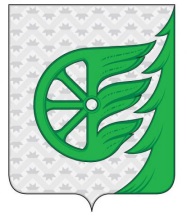 Администрация городского округа город ШахуньяНижегородской областиП О С Т А Н О В Л Е Н И Е№ п/пНаименование документа№ страниц Количество страниц1Заявление на получение Субсидии 2Расчет размера Субсидии 3Справка, подтверждающая соответствие организации требованиям, установленным подпунктами 2 - 8 пункта 2.1 Порядка 1, по состоянию на дату подачи заявки4Копии формы «Сведения о застрахованных лицах», утвержденной постановлением Правления Пенсионного фонда Российской Федерации от 1 февраля 2016 г. № 83п по состоянию на 1 марта и на 1 апреля 2020 г.5Для организаций, указанных в подпункте 9 пункта 2.1 настоящего Порядка, справку о согласии на предоставление своих объектов и оказание содействия в создании на этих объектах обсерваторов для изоляции лиц, указанных в пункте 6.1 Указа Губернатора Нижегородской области от 13 марта
2020 г. № 27, в произвольной форме№ п/пФ.И.О. работникаНаличие согласия на выполнение Работ Причина отсутствия согласия1234№ п/пТерритория выполнения РаботПеречень выполняемых Работ в соответствии с Указом Губернатора Нижегородской области от 7 апреля 2020 г. № 53Количество сотрудников, направляемых на выполнение Работ№ п/пТерритория выполнения РаботПеречень выполняемых Работ в соответствии с Указом Губернатора Нижегородской области от 7 апреля 2020 г. № 53№ п/пКоличество работников организацииСреднедневная заработная плата (13942,53/количество рабочих дней месяца), руб.Режим налогообложения (указать ставку)Отчисления на ФОТ (страховые взносы, в зависимости от режима налогообложения), гр.3хгр.4руб.Количество рабочих дней в месяце Размер Субсидий, руб.гр.2х(гр.3+гр.5)х гр.6, руб.1234567ПФР % ФМС %  ФСС % ТФМС %№ п/пСреднедневная заработная плата (13942,53 / количество рабочих дней месяца), руб.Количество рабочих дней в месяце Размер Субсидий, руб.гр.1 х гр.3, руб.1234№ п/пНаименование документа№ страниц Количество страниц1Заявление на получение Субсидии 2Расчет размера Субсидии 3Справка, подтверждающая соответствие организации требованиям, установленным подпунктами 2 - 7 пункта 2.1 Порядка 2, по состоянию на дату подачи заявки4Копии формы "Сведения о застрахованных лицах", утвержденной постановлением Правления Пенсионного фонда Российской Федерации от 1 февраля 2016 г. № 83п по состоянию на 1 марта и на 1 апреля 2020 г.5Для организаций, указанных в подпункте 8 пункта 2.1 настоящего Порядка, справку о согласии на предоставление своих объектов и оказание содействия в создании на этих объектах обсерваторов для изоляции лиц, указанных в пункте 6.1 Указа Губернатора Нижегородской области от 13 марта
2020 г. № 27, в произвольной форме№ п/пВид коммунальных услугПериод потребления коммунальных услуг, днейФактическая оплата коммунальных услуг за месяц, руб.Размер Субсидий, руб.(гр.3*гр.4)/количество дней в месяце,  руб.12345Итого: